+-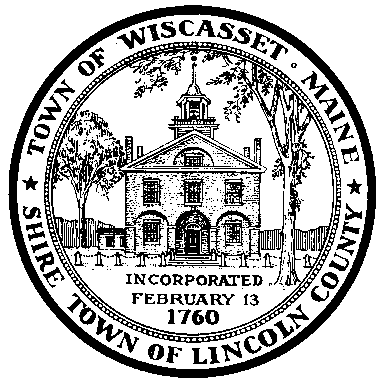 -WISCASSET ORDINANCE REVIEW COMMITTEE AGENDAAugust 22, 2016 at 5:30 p.m. Wiscasset Town Hall Meeting Room Call meeting to orderApprove minutes for August 8,2016  meeting Ordinance revision for Article IX Section 4.7 Impoundment fees ( Animal Control) Other Business AdjournNext meeting September 12, 2016 5:30 P.M 